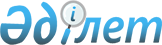 О внесении изменений в решение Жанакорганского районного маслихата №418 от 29 декабря 2019 года "О бюджете поселка Жанакорган на 2020-2022 годы"
					
			С истёкшим сроком
			
			
		
					Решение Жанакорганского районного маслихата Кызылординской области от 20 мая 2020 года № 441. Зарегистрировано Департаментом юстиции Кызылординской области 22 мая 2020 года № 7463. Прекращено действие в связи с истечением срока
      В соответствии с пунктом 4 статьи 109-1 кодекса Республики Казахстан от 4 декабря 2008 года "Бюджетный кодекс Республики Казахстан", подпунктом 1) пункта 1 статьи 6 Закона Республики Казахстан от 23 января 2001 года "О местном государственном управлении и самоуправлении в Республике Казахстан", Жанакорганский районный маслихат РЕШИЛ:
      1. Внести в решение Жанакорганского районного маслихата от 30 декабря 2019 года № 418 "О бюджете поселка Жанакорган на 2020-2022 годы" (зарегистрировано в Реестре государственной регистрации нормативных правовых актов за номером 7204, опубликовано в эталонном контрольном банке нормативных правовых актов Республики Казахстан от 15 января 2020 года) следующие изменения:
      пункт 1 изложить в новой редакции:
      "1. Утвердить бюджет поселка Жанакорган на 2020-2022 годы согласно приложениям 1, 2 и 3 соответственно, в том числе на 2020 год в следующем объеме:
      1) доходы – 2 296 798 тысяч тенге, в том числе:
      налоговые поступления – 39 873 тысяч тенге;
      неналоговые поступлениям – 3 078 тысяч тенге;
      поступления от продаж основного капитала – 21 585 тысяч тенге;
      поступления трансфертов – 2 232 262 тысяч тенге;
      2) затраты – 2 311 336 тысяч тенге;
      3) чистое бюджетное кредитование – 0;
      бюджетные кредиты – 0;
      погашение бюджетных кредитов – 0;
      4) сальдо по операциям с финансовыми активами – 0:
      приобретение финансовых активов – 0;
      поступления от продажи финансовых активов государства – 0;
      5) дефицит (профицит) бюджета – 0;
      6) финансирование дефицита (использование профицита) бюджета – 0;
      7) остаток используемых бюджетных средств – 14 538 тысяч тенге.".
      Приложение 1 указанного решения изложить в новой редакции согласно приложению к настоящему решению.
      2. Настоящее решение вводится в действие с 1 января 2020 года и подлежит официальному опубликованию. Бюджет поселка Жанакорган на 2020 год
					© 2012. РГП на ПХВ «Институт законодательства и правовой информации Республики Казахстан» Министерства юстиции Республики Казахстан
				
      Председатель внеочередной ХLІVсессии Жанакорганскогорайонного маслихата

А. Кыстаубаева

      Секретарь Жанакорганскогорайонного маслихата

Е. Ильясов
Приложение к решению
Жанакорганского районного маслихата
от 20 мая 2020 года № 441Приложение 1 к решению
Жанакорганского районного маслихата
от 30 декабря 2019 года № 418
Категория
Категория
Категория
Категория
Категория
Сумма, тысяч тенге
Класс
Класс
Класс
Класс
Сумма, тысяч тенге
Подкласс
Подкласс
Подкласс
Сумма, тысяч тенге
I. ДОХОДЫ
I. ДОХОДЫ
2 296 798
1
Налоговые поступления
Налоговые поступления
39 873
01
Подоходный налог
Подоходный налог
20 703
2
Индивидуальный подоходный налог
Индивидуальный подоходный налог
20 703
04
Налоги на собственность
Налоги на собственность
19 170
1
Hалоги на имущество
Hалоги на имущество
1 657
3
Земельный налог
Земельный налог
7 865
4
Налог на транспортные средства
Налог на транспортные средства
9 648
2
Неналоговые поступления
Неналоговые поступления
3 078
01
Доходы от государственной собственности
Доходы от государственной собственности
840
5
Доходы от аренды имущества, находящегося в государственной собственности
Доходы от аренды имущества, находящегося в государственной собственности
840
06
Прочие неналоговые поступления
Прочие неналоговые поступления
2 238
9
Другие неналоговые поступления в местный бюджет
Другие неналоговые поступления в местный бюджет
2 238
3
Поступления от продажи основного капитала
Поступления от продажи основного капитала
21 585
01
Продажа государственного имущества, закрепленного за государственными учреждениями
Продажа государственного имущества, закрепленного за государственными учреждениями
21 585
1
Продажа государственного имущества, закрепленного за государственными учреждениями
Продажа государственного имущества, закрепленного за государственными учреждениями
21 585
4
Поступление трансфертов
Поступление трансфертов
2 232 262
02
Трансферты из вышестоящих органов государственного управления
Трансферты из вышестоящих органов государственного управления
2 232 262
3
Трансферты из бюджетов городов районного значения, сел, поселков, сельских округов
Трансферты из бюджетов городов районного значения, сел, поселков, сельских округов
2 232 262
Функциональная группа
Функциональная группа
Функциональная группа
Функциональная группа
Функциональная группа
Сумма, тысяч тенге
Функциональная подгруппа
Функциональная подгруппа
Функциональная подгруппа
Функциональная подгруппа
Сумма, тысяч тенге
Администратор бюджетных программ
Администратор бюджетных программ
Администратор бюджетных программ
Сумма, тысяч тенге
Программа
Программа
Сумма, тысяч тенге
Наименование
Сумма, тысяч тенге
II. ЗАТРАТЫ
2 311 336
1
Государственные услуги общего характера
86 126
1
Представительные, исполнительные и другие органы, выполняющие общие функции государственного управления
86 126
124
Аппарат акима города районного значения, села, поселка, сельского округа
86 126
001
Услуги по обеспечению деятельности акима города районного значения, села, поселка, сельского округа
78 326
022
Капитальные расходы государственных учреждений и организаций
2 437
032
Капитальные расходы подведомственных государственных учреждений и организаций
5 363
4
Образование
1 330 130
1
Дошкольное воспитание и обучение
1 322 177
124
Аппарат акима города районного значения, села, поселка, сельского округа
1 322 177
004
Обеспечение деятельности организаций дошкольного воспитания и обучения
399 244
041
Реализация государственного образовательного заказа в дошкольных организациях образования
922 933
2
Начальное, основное среднее и общее среднее образование
7 953
124
Аппарат акима города районного значения, села, поселка, сельского округа
7 953
005
Организация бесплатного подвоза учащихся до ближайшей школы и обратно в сельской местности
7 953
6
Социальная помощь и социальное обеспечение
47 052
2
Социальная помощь
47 052
124
Аппарат акима города районного значения, села, поселка, сельского округа
47 052
003
Оказание социальной помощи нуждающимся гражданам на дому
47 052
7
Жилищно-коммунальное хозяйство
438 297
3
Благоустройство населенных пунктов
438 297
124
Аппарат акима города районного значения, села, поселка, сельского округа
438 297
008
Освещение улиц в населенных пунктах
37 583
009
Обеспечение санитарии населенных пунктов
16 086
011
Благоустройство и озеленение населенных пунктов
384 628
8
Культура, спорт, туризм и информационное пространство
26 715
1
Деятельность в области культуры
26 715
124
Аппарат акима города районного значения, села, поселка, сельского округа
26 715
006
Поддержка культурно-досуговой работы на местном уровне
26 715
13
Прочие
383 016
9
Прочие
383 016
124
Аппарат акима города районного значения, села, поселка, сельского округа
383 016
040
Реализация мероприятий для решения вопросов обустройства населенных пунктов в реализацию мер по содействию экономическому развитию регионов в рамках Программы развития регионов до 2020 года
7 340
057
Реализация мероприятий по социальной и инженерной инфраструктуре в сельских населенных пунктах в рамках проекта "Ауыл-Ел бесігі"
375 676
15
Трансферты
393,9
1
Трансферты
393,9
124
Аппарат акима города районного значения, села, поселка, сельского округа
393,9
048
Возврат неиспользованных (недоиспользованных) целевых трансфертов
393,9
3.Чистое бюджетное кредитование
0
4. Сальдо по операциям с финансовыми активами
0
5. Дефицит (профицит) бюджета
0
6. Финансирование дефицита (использование профицита) бюджета
0
8
Остаток используемых бюджетных средств
14 538
01
Остаток бюджетных средств
14 538
1
Остаток бюджетных средств
14 538